Содержание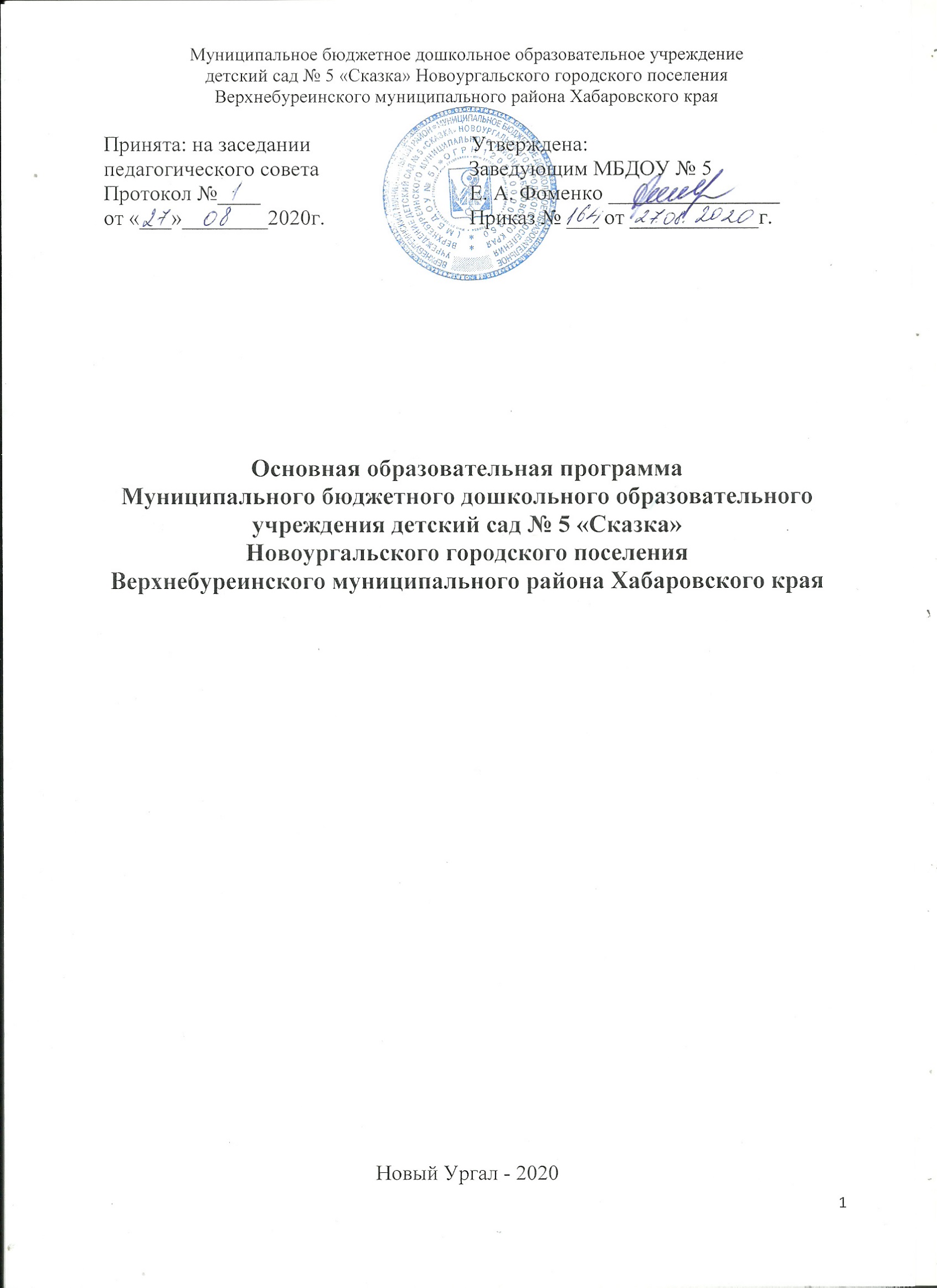 № п/пСодержаниеСтраницаI  Целевой раздел1.    Пояснительная записка31.1  Введение31.2  Цели и задачи реализации программы дошкольного образования  4-51.3  Принципы и подходы к реализации программы  61.4  Значимые характеристики, в том числе характеристики особенностей развития детей раннего и дошкольного возраста.7-112.  Планируемые результаты как целевые ориентиры освоения воспитанниками основной образовательной программы 122.1.  Целевые ориентиры дошкольного образования, сформулированные в ФГОС дошкольного образования122.2.  Целевые ориентиры образования в раннем возрасте132.3.  Целевые ориентиры на этапе завершения дошкольного образования  14II  Содержательный раздел3.  Образовательная   деятельность в соответствии с направлениями развития ребенка, представленными в пяти образовательных областях, с учетом используемых в детском саду программ   и методических пособий, обеспечивающих реализацию данных программ.15-254.  Формы, способы, методы и средства реализации программы с учетом возрастных и индивидуальных особенностей воспитанников, специфики их образовательных потребностей и интересов. 26-415.  Содержание логопедической работы с детьми42-456.  Система физкультурно-оздоровительной работы   46-497.  Преемственность ДОО и МБОУ ЖДЛ508.  Взаимодействие ДОО с социумом  519.  Региональный компонент5110.  Профориентация5611.  Дополнительное образование  5812.Способы и направления поддержки детской инициативы5913.Особенности взаимодействия педагогического коллектива с семьями воспитанников6014.Система мониторинга62IIIОрганизационный раздел15.  Материально-техническое обеспечение программы, обеспеченность методическими материалами и средствами обучения и воспитания6416.Режим дня  6817.  Организация образовательного процесса7318.  Особенности организации работы в группах раннего возраста, старшего возраста, проведения традиционных событий, праздников, мероприятий7919.Организация развивающей предметно-пространственной среды80